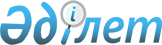 Об утверждении государственного образовательного заказа на дошкольное воспитание и обучение, размера родительской платы на 2018 год по Майскому районуПостановление акимата Майского района Павлодарской области от 23 ноября 2018 года № 252/11. Зарегистрировано Департаментом юстиции Павлодарской области 29 ноября 2018 года № 6126
      В соответствии с пунктом 2 статьи 31 Закона Республики Казахстан от 23 января 2001 года "О местном государственном управлении и самоуправлении в Республике Казахстан", подпунктом 8-1) пункта 4 статьи 6 Закона Республики Казахстан от 27 июля 2007 года "Об образовании", акимат Майского района ПОСТАНОВЛЯЕТ:
      1. Утвердить государственный образовательный заказ на дошкольное воспитание и обучение, размер родительской платы на 2018 год по Майскому району согласно приложению к настоящему постановлению.
      2. Контроль за исполнением настоящего постановления возложить на заместителя акима района по социальным вопросам Кусаинову М. К.
      3. Настоящее постановление вводится в действие по истечении десяти календарных дней после дня его первого официального опубликования. Размер государственного образовательного заказа
на дошкольное воспитание и обучение, размер
родительской платы на 2018 год по Майскому району
					© 2012. РГП на ПХВ «Институт законодательства и правовой информации Республики Казахстан» Министерства юстиции Республики Казахстан
				
      Аким района

А. Кантарбаев
Приложение
к постановлению акимата
Майского района от 23 ноября
2018 года № 252/11
№
Наименование организаций дошкольного воспитания и обучения
Количество воспитанников организаций дошкольного воспитания и обучения
Средняя стоимость расходов на одного воспитанника в месяц не менее (в тенге)
Размер родительской платы в дошкольных организациях в месяц (в тенге)
1
2
3
4
5
1.
Государственное казенное коммунальное предприятие "Ясли сад Ақбота" аппарата акима Коктубекского сельского округа, акимата Майского района
70
(местный бюджет)
32288
от 1 до 3 лет – 6400;

от 3 до 7 лет – 6800
2.
Государственное казенное коммунальное предприятие "Ясли сад Қарлығаш" аппарата акима Кентубекского сельского округа, акимата Майского района
50
(местный бюджет)
43408
от 1 до 3 лет – 7000;

от 3 до 7 лет – 7400
3.
Государственное казенное коммунальное предприятие "Ясли сад Балбөбек" аппарата акима Каратерекского сельского округа, акимата Майского района
70
(местный бюджет)
26660
от 1 до 3 лет – 6000;

от 3 до 7 лет – 6800
4.
Государственное казенное коммунальное предприятие "Ясли сад Айгөлек" аппарата акима Коктубекского сельского округа, акимата Майского района
70
(местный бюджет)
32676
от 1 до 3 лет – 6400;

от 3 до 7 лет – 6800
5.
Государственное казенное коммунальное предприятие "Детский сад Балдәурен" акимата Майского района
45

(местный бюджет)
49920
от 2 до 7 лет – 6800
6.
Государственное казенное коммунальное предприятие "Ясли сад Әйгерім" аппарата акима Сатинского сельского округа, акимата Майского района
20

(местный бюджет)
56492
от 1 до 3 лет – 6800;

от 3 до 7 лет – 7300
7.
Государственное казенное коммунальное предприятие "Ясли сад Балдырған" аппарата акима Майского сельского округа, акимата Майского района
50

(местный бюджет)
33842
от 1 до 3 лет – 6600;

от 3 до 7 лет – 7000
8.
Государственное учреждение "Акжарская средняя общеобразовательная школа" (мини-центр)
37

(местный бюджет)
14635
от 1 до 7 лет – 7500
9.
Государственное учреждение "Майтубекская средняя общеобразовательная школа" (мини-центр)
23

(местный бюджет)
13127
от 2 до 7 лет – 7000
10.
Государственное учреждение "Казахстанская основная школа" (мини-центр)
18

(местный бюджет)
17278
от 1 до 7 лет – 7000
11.
Государственное учреждение "Казанская средняя общеобразовательная школа" (мини-центр)
32

(местный бюджет)
15813
от 1 до 7 лет – 6500
12.
Государственное учреждение "Малайсаринская средняя общеобразовательная школа" (мини-центр)
39

(местный бюджет)
7551
от 1 до 3 лет – 6000;

от 3 до 7 лет – 6800
13.
Государственное учреждение "Средняя общеобразовательная школа-лицей имени Амангельды Иманова" (мини-центр)
40

(местный бюджет)
14369
от 1 до 3 лет – 3000;

от 3 до 7 лет – 7000
14.
Государственное учреждение "Сатинская средняя общеобразовательная школа" (мини-центр)
9

(местный бюджет)
21917
от 1 до 7 лет – 6500
15.
Государственное учреждение "Акшиманская основная средняя школа" (мини-центр)
25

(местный бюджет)
10080
от 1 до 7 лет – 7500